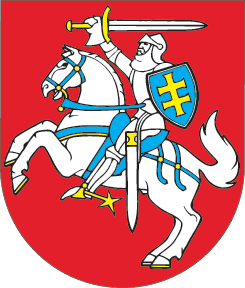 LIETUVOS RESPUBLIKOSVIETOS SAVIVALDOS ĮSTATYMO NR. I-533 29 STRAIPSNIO PAKEITIMOĮSTATYMAS2021 m. birželio 30 d. Nr. XIV-482Vilnius1 straipsnis. 29 straipsnio pakeitimasPakeisti 29 straipsnio 3 dalį ir ją išdėstyti taip:„3. Savivaldybės administracijos direktorius į pareigas skiriamas mero teikimu savivaldybės tarybos sprendimu savivaldybės tarybos įgaliojimų laikui politinio (asmeninio) pasitikėjimo pagrindu. Savivaldybės administracijos direktoriaus kadencijų skaičius tam pačiam asmeniui neribojamas. Tol, kol savivaldybės administracijos direktorius ir direktoriaus pavaduotojas nepaskirti, savivaldybės administracijos direktoriaus pareigas gali eiti mero ar laikinai mero pareigas einančio tarybos nario siūlymu savivaldybės tarybos paskirtas savivaldybės administracijos valstybės tarnautojas. Savivaldybės administracijos direktoriaus pavaduotojas (pavaduotojai) į pareigas skiriamas (skiriami) savivaldybės administracijos direktoriaus siūlymu mero teikimu savivaldybės tarybos sprendimu politinio (asmeninio) pasitikėjimo pagrindu. Asmuo, skiriamas į savivaldybės administracijos direktoriaus, direktoriaus pavaduotojo pareigas, turi atitikti įstatymuose ir kituose teisės aktuose nustatytus reikalavimus, taikomus išduodant leidimą dirbti ar susipažinti su įslaptinta informacija. Tarnybines nuobaudas savivaldybės administracijos direktoriui (direktoriaus pavaduotojui) už tarnybinius nusižengimus skiria savivaldybės taryba. Meras gali inicijuoti administracijos direktoriaus (direktoriaus pavaduotojo) atleidimo praradus pasitikėjimą procedūrą arba tarnybinio nusižengimo tyrimą. Meras privalo inicijuoti savivaldybės administracijos direktoriaus (direktoriaus pavaduotojo) atleidimo iš pareigų praradus pasitikėjimą procedūrą ar tarnybinio nusižengimo tyrimą gavęs oficialią informaciją apie savivaldybės administracijos direktoriaus (direktoriaus pavaduotojo) galimą tarnybinį nusižengimą arba gavęs ne mažiau kaip 1/2 visų savivaldybės tarybos narių raštu pateiktus nepasitikėjimo savivaldybės administracijos direktoriumi (direktoriaus pavaduotoju) motyvus. Meras administracijos direktoriaus (direktoriaus pavaduotojo) tarnybinio nusižengimo tyrimą pradeda teisės aktų, reglamentuojančių valstybės tarnybos santykius, nustatytais terminais, o atleidimo praradus pasitikėjimą procedūrą inicijuoja artimiausiame savivaldybės tarybos posėdyje.“Skelbiu šį Lietuvos Respublikos Seimo priimtą įstatymą.Respublikos Prezidentas	Gitanas Nausėda